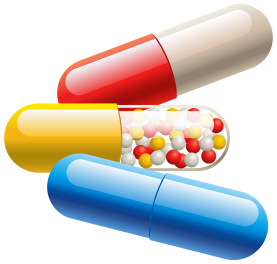 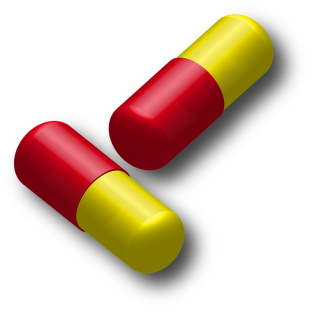 Remember to order your repeat prescriptions well before Christmas.	 The Surgery and Pharmacy will be closed: Christmas Day				closedBoxing Day				closedJanuary 1					closedCall 111 if you have an urgent medical need.Dial 999 if it is an emergency.Visit oxfordshireccg.nhs.uk  for more information about pharmacy opening times in your area over the Christmas period.           Witney Minor Injuries Unit, Welch Way, Witney OX28 6JJ opening times:Witney Minor Injuries Unit, Welch Way, Witney OX28 6JJ opening times:Witney Minor Injuries Unit, Welch Way, Witney OX28 6JJ opening times:Christmas Day: 10:00 - 22:30Boxing Day:10:00 - 22:30January 1:10:00 - 22:30